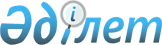 Қоғамдық жұмысқа тартуға сотты болған азаматтар тартылатын қоғамдық жұмыстардың түрлерiн бекiту туралы
					
			Күшін жойған
			
			
		
					Оңтүстік Қазақстан облысы Отырар ауданы әкімдігінің 2012 жылғы 25 шілдедегі N 265 Қаулысы. Оңтүстік Қазақстан облысы Отырар ауданының Әділет басқармасында 2012 жылғы 24 тамызда N 14-9-162 тіркелді. Күші жойылды - Оңтүстік Қазақстан облысы Отырар ауданы әкімдігінің 2015 жылғы 9 ақпандағы № 20 қаулысымен      Ескерту. Күші жойылды - Оңтүстік Қазақстан облысы Отырар  ауданы әкімдігінің 09.02.2015 № 20 қаулысымен.

      Қазақстан Республикасының 1997 жылғы 16 шiлдедегi Қылмыстық кодексiнiң 42-бабының 1-тармағы, Қазақстан Республикасының 1997 жылғы 13 желтоқсандағы Қылмыстық-атқару кодексiнiң 30-бабының 1-тармағы, «Қазақстан Республикасындағы жергiлiктi мемлекеттiк басқару және өзiн-өзi басқару туралы» Қазақстан Республикасының 2001 жылғы 23 қаңтардағы Заңының 31-бабының 2-тармағы негiзiнде, Отырар ауданы әкiмдiгi ҚАУЛЫ ЕТЕДI:



      1. Қоғамдық жұмыстарға тарту түрiнде жазаны өтеуге сотталған тұлғаларға арналған қоғамдық жұмыстардың түрлерi белгiленсiн: елдi мекендер аумақтарын көрiктендiру және тазалау.



      2. Қоғамдық жұмысқа тарту түрiнде жазаға сотталғандармен жазаны өтеу орны: Отырар ауданы әкімдігі Отырар ауданының тұрғын үй-коммуналдық шаруашылық, жолаушылар көлігі және автомобиль жолдары бөлімінің «Отырар-Көгалдандыру» мемлекеттік коммуналдық кәсіпорыны.



      3. Ауыл округтерiнiң әкiмдерi Отырар аудандық қылмыстық-атқару инспекциясының келiсiмiмен қоғамдық жұмысқа тарту түрiнде жазаны өтеуге арналған объектiлердiң тiзiмдерiн соттарға тоқсан сайын ұсынсын.



      4. Осы қаулының орындалуына бақылау жасау аудан әкiмiнiң орынбасары Ж.Асылбекке жүктелсiн.



      5. Осы қаулы алғаш ресми жарияланғаннан кейін күнтiзбелiк он күн өткен соң қолданысқа енгiзiледi.      Аудан әкiмi                                Б.Сыздықов
					© 2012. Қазақстан Республикасы Әділет министрлігінің «Қазақстан Республикасының Заңнама және құқықтық ақпарат институты» ШЖҚ РМК
				